Problem solving with Mass
Explain you answer.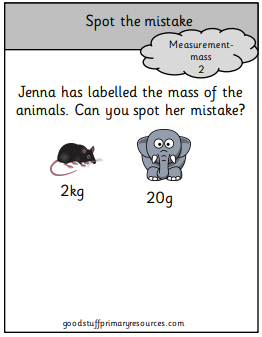 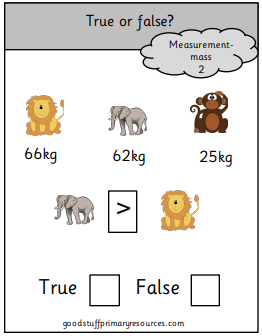 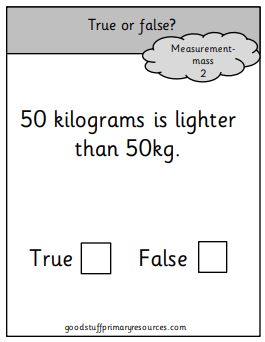 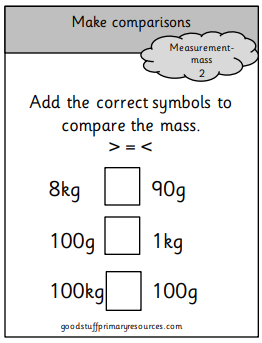 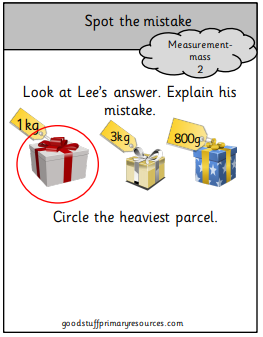 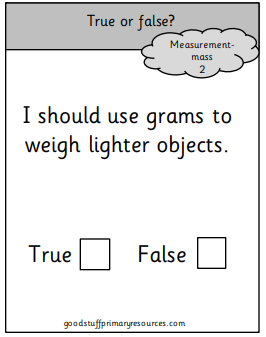 